Curriculum Vitae 			Full name: Nguyen Thi Ha	     Email: nguyenthiha@ntu.edu.vn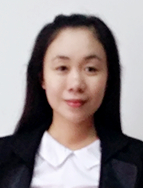 Department of MathematicsFaculty of Information TechnologyNha Trang University 02 Nguyen Dinh Chieu St., Nha Trang City, VietnamEDUCATIONDalat University, Dalat, VietnamMSc. in Mathematical Analysis, 2009.University of Science, Vietnam National University, Hanoi, VietnamB.A. in Mathematics, 2003.RESEARCH INTERESTSProbabilityStatisticsMathematical Analysis Linear AlgebraRESEARCH EXPERIENCETEACHING RESPONSIBILITY  Undergraduate:Probability and StatisticsLinear AlgebraMathematical Analysis   Graduate:PUBLICATIONS and PRESENTATIONSBooks:Journals:Presentations: